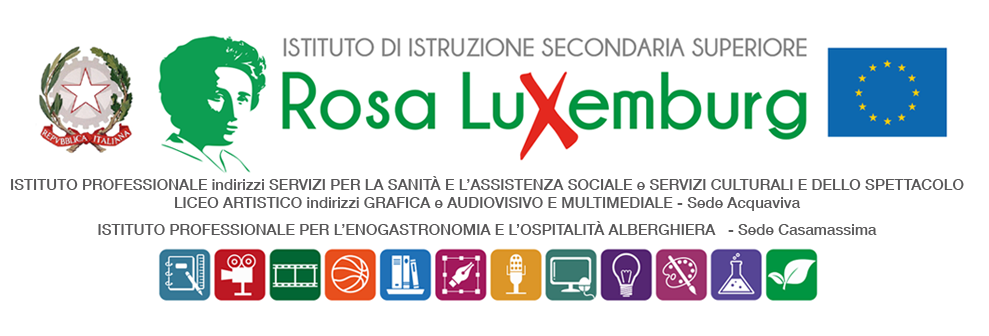 Studenti minorenni AUTORIZZAZIONE DEI GENITORII_/La sottoscritt_/a……..…………………………………………………………...…………………. genitor_ dell’alunno/a………………………………………………………………..frequentante la classe……………….. indirizzo………………………. AUTORIZZAil/la proprio/a figlio/a partecipare il giorno alla mostra dei Futuristi a Matera,  con partenza, in pullman granturismo, alle ore 08.30 dalla sede di via Primocielo e rientro nel pomeriggio alle ore 16.30 circa. Gli studenti saranno accompagnati dai docenti di quest’istituto (vedi Com. 396 del 20/03/2024 allegata).I_/la sottoscritto/i, con la presente, esonera/esonerano la scuola da ogni responsabilità riguardo all’incolumità delle persone e delle cose e al comportamento degli alunni e dichiara/dichiarano di assumersi le responsabilità (art. 2048 del Codice Civile) derivanti da inosservanza da parte del/la proprio/a figlio/a delle disposizioni impartite dagli insegnanti e da cause indipendenti dall’organizzazione scolastica. Data……………………. Firma del genitore ……………………………………….Firma del genitore ………………………………………..